Приложение 3Условные обозначения календаря погоды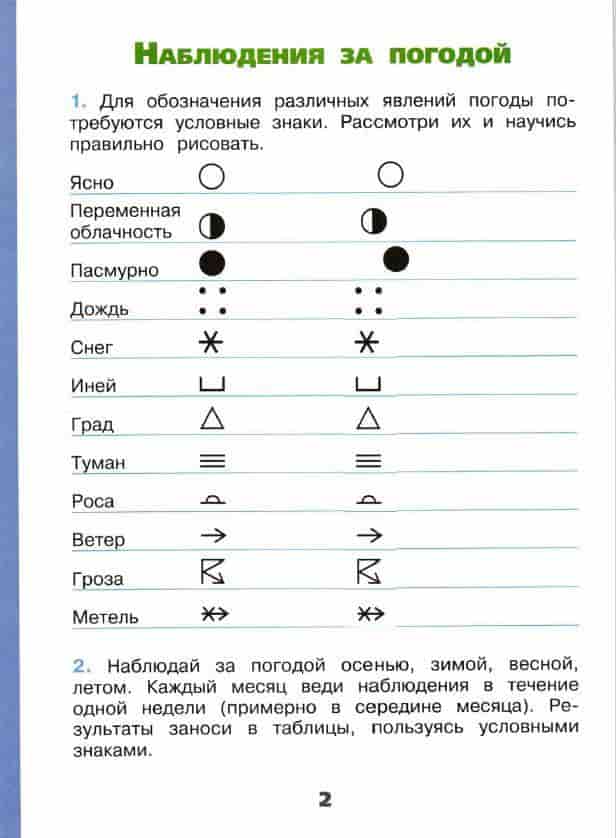 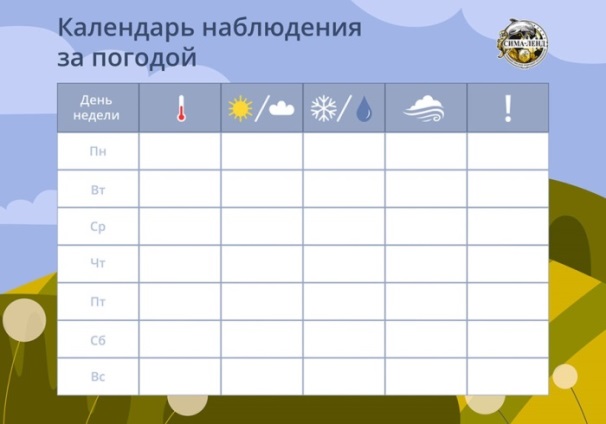 